КОНСУЛЬТАЦИОННЫЙ ПУНКТСписок специалистов консультационного пунктаСтарший воспитатель – Яковлева Ольга АлександровнаПедагог – психолог - Сергиенко Нелли ИвановнаУчитель – логопед – Величкина Елена Александровна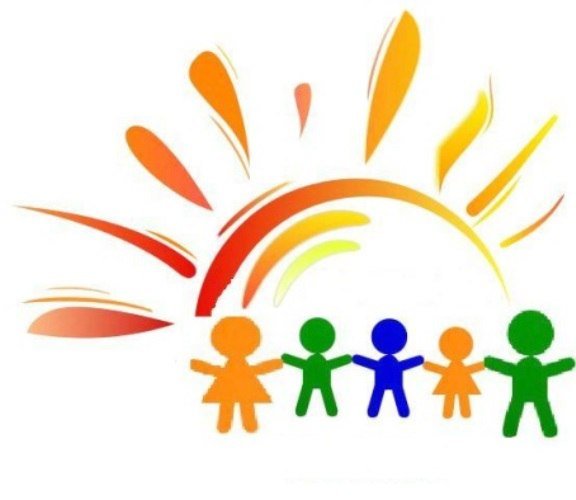 Инструктор по ФК – Евпак Нина ВикторовнаМузыкальный руководитель – Антипина Татьяна ВалентиновнаВоспитатели: Косых Галина ВладимировнаШабала Татьяна Александровна